DAFTAR RIWAYAT HIDUPData Pribadi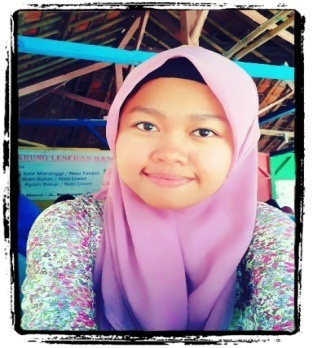 Nama Lengkap		: Rosidah MerdianaTempat/ tanggal lahir		: Karawang / 09 Juli 1992Jenis Kelamin			: PerempuanAgama 			: IslamStatus				: Belum menikahMotto Hidup 	: Tetap Berusaha untuk menggapai masa depan, Jadilah diri sendiri selagi kita “Bisa”.Alamat	: Jl. Syeh Quro Dusun Srijaya Rt: 03 Rw 04 Desa Pulojaya Kecamatan Lemahabang Kabupaten KarawangPendidikan1998-2004	: SDN Pulojaya I2004-2007	: SMPN I Lemahabang Wadas2007-2010	: SMAN I Telagasari2010-2014	: Mahasiswa PGSD FKIP UNPAS